Publicado en Barcelona el 11/03/2021 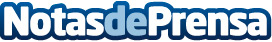 Apertura del primer HUB náutico y tecnológico de EspañaEl próximo mes de abril BRP SEADOO, la conocida marca canadiense de motos de agua, tiene prevista la inauguración de su nuevo concesionario oficial de la mano de Emotion Barcelona. En esta ocasión han apostado por la ciudad condal con unas modernas instalaciones de casi 1000 m2  ubicadas en el Puerto del Fórum tras una inversión de más de 1.500.000€Datos de contacto:Christian Trisac938323328Nota de prensa publicada en: https://www.notasdeprensa.es/apertura-del-primer-hub-nautico-y-tecnologico_1 Categorias: Nacional Viaje Entretenimiento Nautica Innovación Tecnológica http://www.notasdeprensa.es